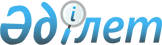 "Қазақстан-Қытай" магистральдық құбырының "А", "В" , "С" желілік бөліктерін айдалану үшін қауымдық сервитут белгілеу туралыЖамбыл облысы әкімдігінің 2017 жылғы 16 наурыздағы № 43 қаулысы. Жамбыл облысы Әділет департаментінде 2017 жылғы 24 сәуірде № 3406 болып тіркелді      РҚАО-ның ескертпесі.

      Құжаттың мәтінінде түпнұсқаның пунктуациясы мен орфографиясы сақталған.

      Қазақстан Республикасының 2003 жылғы 20 маусымдағы Жер кодексіне, "Қазақстан Республикасындағы жергілікті мемлекеттік басқару және өзін-өзі басқару туралы" Қазақстан Республикасының 2001 жылғы 23 қаңтардағы Заңына сәйкес Жамбыл облысының әкімдігі ҚАУЛЫ ЕТЕДІ: 

      1. Осы қаулының қосымшасына сәйкес "Қазақстан-Қытай" магистральдық құбырының "А", "В", "С" желілік бөліктерін пайдалану үшін жер учаскелерін меншік иелері мен жер пайдаланушылардан алып қоймай отыз жыл мерзімге қауымдық сервитут белгіленсін.

       2. "Жамбыл облысы әкімдігінің жер қатынастары басқармасы" коммуналдық мемлекеттік мекемесі заңнамада белгіленген тәртіппен:

      1) осы қаулының әділет органдарында мемлекеттік тіркелуін;

       2) осы қаулының мемлекеттік тіркеуден өткеннен кейін он күнтізбелік күн ішінде оны ресми жариялауға жіберілуін;

       3) осы қаулының Жамбыл облысы әкімдігінің интернет-ресурсында орналастырылуын;

       4) осы қаулыдан туындайтын басқа да шаралардың қабылдануын қамтамасыз етсін.

       3. Осы қаулының орындалуын бақылау облыс әкімінің орынбасары А. Нұралиевке жүктелсін.

       4. Осы қаулы әділет органдарында мемлекеттiк тiркелген күннен бастап күшiне енедi және оның алғашқы ресми жарияланған күнінен кейін күнтізбелік он күн өткен соң қолданысқа енгізіледі.

  "Қазақстан-Қытай" магистральдық құбырының "А", "В", "С" желілік бөліктерінде қауымдық сервитут белгілеуге берілген жерлер экспликациясы
					© 2012. Қазақстан Республикасы Әділет министрлігінің «Қазақстан Республикасының Заңнама және құқықтық ақпарат институты» ШЖҚ РМК
				
      Облыс әкімі 

К. Көкрекбаев
Жамбыл облысы әкімдігінің
 2017 жылғы 16 наурыздағы
 № 43 қаулысына қосымша№

Жер учаскесінің орналасқан жері

Жалпы көлемі (гектар)

Ауыл шаруашылық алқаптары (гектар)

Оның ішінде

Оның ішінде

Оның ішінде

Оның ішінде

Оның ішінде

Бөгде жер (гектар)

№

Жер учаскесінің орналасқан жері

Жалпы көлемі (гектар)

Ауыл шаруашылық алқаптары (гектар)

барлығы егістік (гектар)

оның ішінде суармалы егістік (гектар)

көп жылдық екпелер (гектар)

шабындық (гектар)

жайылым (гектар)

Бөгде жер (гектар)

№

Жер учаскесінің орналасқан жері

Жалпы көлемі (гектар)

Ауыл шаруашылық алқаптары (гектар)

барлығы егістік (гектар)

оның ішінде суармалы егістік (гектар)

көп жылдық екпелер (гектар)

шабындық (гектар)

жайылым (гектар)

Бөгде жер (гектар)

1

2

3

4

5

6

7

8

9

10

1

Байзақ ауданы

286,7439

275,877

229,4023

159,4875

-

4,8332

41,6415

10,8669

2

Жамбыл ауданы

264,0275

256,7573

111,2766

84,3873

-

42,428

103,0527

7,2702

3

Жуалы ауданы

262,6628

258,9628

182,3471

32,9229

-

-

76,6157

3,7

4

Қордай ауданы

410,4757

408,402

106,0968

-

-

-

302,3052

2,0737

5

Меркі ауданы

186,6342

184,1483

77,5909

28,7774

-

-

106,5574

2,4859

6

Т.Рысқұлов ауданы

641,1421

622,2219

459,0291

11,8319

-

-

163,1928

18,9202

7

Шу ауданы

675,2179

663,9531

245,977

94,6083

-

6,9425

411,0336

11,2648

Барлығы

2726,9041

2670,3224

1411,7198

412,0153

-

54,2037

1204,3989

56,5817

